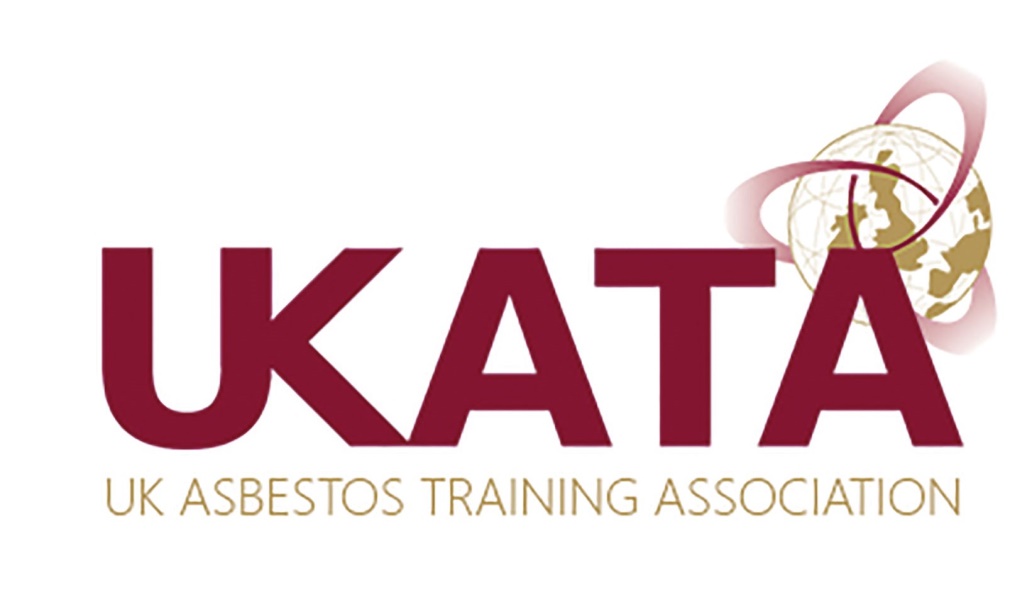 INTERNAL AUDIT REPORTLICENSABLEDocument No:MIAR003Issue Date:18/09/2017Version No:01INTERNAL AUDIT DETAILSINTERNAL AUDIT DETAILSName of Company[applicant or member company name]Internal Auditor[internal auditor name]Tutor Name[tutor name]Audit Date[audit date]Audit Location[audit location address]Course Being Audited[course title]Method of Delivery[describe the delivery method including apparatus used]INTERNAL AUDIT TIMINGSINTERNAL AUDIT TIMINGSStart Time[start time]Finish Time[finish time]Overall Course Duration[overall duration of content delivery, excluding breaks]LICENSABLELICENSABLELICENSABLELICENSABLEY/NComments1Type uses and risks of ACMs2Health hazards of asbestos3Legislation4Site set up, maintenance and dismantling5Controlled stripping techniques6Respiratory protective equipment7Personal protective equipment and clothing8Transit procedures and decontamination9Cleaning and clearance air testing10Plant and equipment (using demonstration of equipment11Waste management and disposal12Emergency procedures13Non-asbestos hazards14Fault finding15Roles and responsibilities16Site inspections and record keeping17Management systems and monitoring18RAs and POWs19Information, instruction and training20Scaffolders: health risks and avoidance of exposure21Scaffolders: use of RPE, PPE and emergency decontamination procedures22Scaffolders: roles and responsibilities23Scaffolders: management systems24Decontamination and transit procedures25Use and maintenance of RPE26Construction of enclosures and airlocks27Use of controlled stripping techniquesSUMMARYSUMMARYUKATA Statement of Limitation included?[UKATA warning slides must be present in the course]Current HSE epidemiology figures included?[Courses must include the latest HSE statistics]UKATA Question Bank is being used?[All exam questions must be taken from the UKATA QB]Could the Tutor pronounce the common vocabulary of asbestos training?[Make reference to pronunciation and any difficulties with the common vocabulary of asbestos training]FUTURE DEVELOPMENT PLANFUTURE DEVELOPMENT PLANNot mandatory, however, the below will help the tutor improve their own developmentNot mandatory, however, the below will help the tutor improve their own development1Example: attend asbestos conference/event2Example: further reading of HSG247 to understand legislative requirements345Internal Auditor:Signed:Date:Tutor:Signed:Date: